Attachment 13: BRFSS 2021 Questionnaire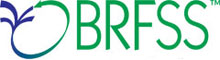 OMB Header and Introductory TextLandline IntroductionCell Phone IntroductionCore Section 1: Health StatusCore Section 2: Healthy DaysCore Section 3: Health Care AccessCore Section 4: ExerciseCore Section 5: Hypertension AwarenessCore Section 6: Cholesterol AwarenessCore Section 7: Chronic Health ConditionsCore Section 8: ArthritisCore Section 9: DemographicsCore Section 10: DisabilityCore Section 11: Tobacco UseCore Section 12: Alcohol ConsumptionCore Section 13: ImmunizationCore Section 14: H.I.V./AIDSCore Section 15: Fruits and VegetablesClosing Statement/ Transition to ModulesOptional ModulesModule 1: PrediabetesModule 2: DiabetesModule 3: ME/CFSModule 4: Hepatitis Treatment Module 5: HPV - VaccinationModule 6: Tetanus Diphtheria (Tdap) (Adults)Module 7: Shingles VaccinationModule 8: COVID VaccinationModule 9: Lung Cancer ScreeningModule 10: Breast and Cervical Cancer ScreeningModule 11: Prostate Cancer ScreeningModule 12: Colorectal Cancer ScreeningModule 13: Cancer Survivorship: Type of CancerModule 14: Cancer Survivorship: Course of TreatmentModule 15: Cancer Survivorship: Pain ManagementModule 16: Home/ Self-measured Blood PressureModule 17: Sodium or Salt-Related BehaviorModule 18: Cognitive DeclineModule 19: CaregiverModule 20: Adverse Childhood ExperiencesModule 21: Marijuana UseModule 22: Tobacco CessationModule 23: Firearm SafetyModule 24: Industry and OccupationModule 25: Random Child SelectionModule 26: Childhood Asthma PrevalenceModule 27: Sex at BirthModule 28: Sexual Orientation and Gender Identity (SOGI)Asthma Call-Back Permission ScriptClosing StatementRead if necessaryReadInterviewer instructions (not read)Public reporting burden of this collection of information is estimated to average 27 minutes per response, including the time for reviewing instructions, searching existing data sources, gathering and maintaining the data needed, and completing and reviewing the collection of information. An agency may not conduct or sponsor, and a person is not required to respond to a collection of information unless it displays a currently valid OMB control number.  Send comments regarding this burden estimate or any other aspect of this collection of information, including suggestions for reducing this burden to CDC/ATSDR Reports Clearance Officer; 1600 Clifton Road NE, MS D-74,  Atlanta, Georgia 30333; ATTN:  PRA (0920-1061).Form ApprovedOMB No. 0920-1061Exp. Date 3/31/2021Interviewers do not need to read any part of the burden estimate nor provide the OMB number unless asked by the respondent for specific information. If a respondent asks for the length of time of the interview provide the most accurate information based on the version of the questionnaire that will be administered to that respondent.  If the interviewer is not sure, provide the average time as indicated in the burden statement. If data collectors have questions concerning the BRFSS OMB process, please contact Carol Pierannunzi at ivk7@cdc.gov.HELLO, I am calling for the [STATE OF xxx] Department of Health.  My name is (name).  We are gathering information about the health of US residents.  This project is conducted by the health department with assistance from the Centers for Disease Control and Prevention. Your telephone number has been chosen randomly, and I would like to ask some questions about health and health practices.Question NumberQuestion textVariable namesResponses (DO NOT READ UNLESS OTHERWISE NOTED)SKIP INFO/ CATI NoteInterviewer Note (s)Column(s)LL01.Is this [PHONE NUMBER]?CTELENM11 YesGo to LL02LL01.Is this [PHONE NUMBER]?CTELENM12 NoTERMINATEThank you very much, but I seem to have dialed the wrong number. It’s possible that your number may be called at a later time.LL02.Is this a private residence?PVTRESD11 YesGo to LL04Read if necessary: By private residence we mean someplace like a house or apartment.Do not read: Private residence includes any home where the respondent spends at least 30 days including vacation homes, RVs or other locations in which the respondent lives for portions of the year.LL02.Is this a private residence?PVTRESD12 NoGo to LL03If no, business phone only: thank you very much but we are only interviewing persons on residential phones lines at this time.NOTE:  Business numbers which are also used for personal communication are eligible.LL02.Is this a private residence?PVTRESD13 No, this is a businessRead: Thank you very much but we are only interviewing persons on residential phones at this time.TERMINATELL03.Do you live in college housing?COLGHOUS1 YesGo to LL04Read if necessary:  By college housing we mean dormitory, graduate student or visiting faculty housing, or other housing arrangement provided by a college or university.LL03.Do you live in college housing?COLGHOUS2 NoTERMINATERead: Thank you very much, but we are only interviewing persons who live in private residences or college housing at this time.LL04.Do you currently live in__(state)____?STATERE11 YesGo to LL05LL04.Do you currently live in__(state)____?STATERE12 NoTERMINATEThank you very much but we are only interviewing persons who live in [STATE] at this time.LL05.Is this a cell phone?CELPHONE 1 Yes, it is a cell phone TERMINATERead: Thank you very much but we are only interviewing by landline telephones in private residences or college housing at this time.LL05.Is this a cell phone?CELPHONE 2 Not a cell phoneGo to LL06Read if necessary: By cell phone we mean a telephone that is mobile and usable outside your neighborhood.Do not read: Telephone service over the internet counts as landline service (includes Vonage, Magic Jack and other home-based phone services).LL06.Are you 18 years of age or older?LADULT11 YesIF COLLEGE HOUSING = “YES,” CONTINUE; OTHERWISE GO TO ADULT RANDOM SELECTION]LL06.Are you 18 years of age or older?LADULT12 NoIF COLLEGE HOUSING = “YES,” Terminate; OTHERWISE GO TO ADULT RANDOM SELECTION]Read: Thank you very much but we are only interviewing persons aged 18 or older at this time.LL07.Are you male or female?COLGSEX1 Male2 FemaleONLY for respondents who are LL and COLGHOUS= 1.Go to Transition Section 1.LL07.Are you male or female?COLGSEX7 Don’t know/Not sure9 RefusedTERMINATEThank you for your time, your number may be selected for another survey in the future.LL08.I need to randomly select one adult who lives in your household to be interviewed. Excluding adults living away from home, such as students away at college, how many members of your household, including yourself, are 18 years of age or older?NUMADULT1Go to LL09Read: Are you that adult? If yes: Then you are the person I need to speak with. If no: May I speak with the adult in the household?LL08.I need to randomly select one adult who lives in your household to be interviewed. Excluding adults living away from home, such as students away at college, how many members of your household, including yourself, are 18 years of age or older?NUMADULT2-6 or moreGo to LL10.LL09. Are you male or female?LANDSEX1 Male2 FemaleGO to Transition Section 1. LL09. Are you male or female?LANDSEX7 Don’t know/Not sure9 RefusedTERMINATEThank you for your time, your number may be selected for another survey in the future.LL10.How many of these adults are men?NUMMEN_ _ Number 77 Don’t know/ Not sure99 RefusedLL11.So the number of women in the household is [X]. Is that correct?NUMWOMENDo not read: Confirm the number of adult women or clarify the total number of adults in the household.Read: The persons in your household that I need to speak with is [Oldest/Youngest/ Middle//Male /Female].LL12The person in your household that I need to speak with is [Oldest/Youngest/ Middle//Male /Female]. Are you the [Oldest/Youngest/ Middle//Male /Female] in this household?RESPSLCT1 Male2 FemaleIf person indicates that they are not the selected respondent, ask for correct respondent and re-ask LL12. (See CATI programming)LL12The person in your household that I need to speak with is [Oldest/Youngest/ Middle//Male /Female]. Are you the [Oldest/Youngest/ Middle//Male /Female] in this household?RESPSLCT7 Don’t know/Not sure9 RefusedTERMINATEThank you for your time, your number may be selected for another survey in the future. Transition to Section 1. I will not ask for your last name, address, or other personal information that can identify you.  You do not have to answer any question you do not want to, and you can end the interview at any time.  Any information you give me will not be connected to any personal information If you have any questions about the survey, please call (give appropriate state telephone number).Do not read:  Introductory text may be reread when selected respondent is reached. Do not read: The sentence “Any information you give me will not be connected to any personal information” may be replaced by “Any personal information that you provide will not be used to identify you.” If the state coordinator approves the change. Question NumberQuestion textVariable namesResponses (DO NOT READ UNLESS OTHERWISE NOTED)SKIP INFO/ CATI NoteInterviewer Note (s)Column(s)CP01.Is this a safe time to talk with you?SAFETIME1 YesGo to CP02CP01.Is this a safe time to talk with you?SAFETIME2 No ([set appointment if possible]) TERMINATE]Thank you very much. We will call you back at a more convenient time.  CP02.Is this [PHONE NUMBER]?CTELNUM11 YesGo to CP03CP02.Is this [PHONE NUMBER]?CTELNUM12 NoTERMINATECP03.Is this a cell phone?CELLFON51 YesGo to CADULT1CP03.Is this a cell phone?CELLFON52 NoTERMINATEIf "no”: thank you very much, but we are only interviewing persons on cell telephones at this timeCP04.Are you 18 years of age or older?CADULT11 YesCP04.Are you 18 years of age or older?CADULT12 NoTERMINATERead: Thank you very much but we are only interviewing persons aged 18 or older at this time.CP05.Are you male or female?CELLSEX1 Male2 FemaleCP05.Are you male or female?CELLSEX7 Don’t Know/ Not sure9 RefusedTERMINATEThank you for your time, your number may be selected for another survey in the future. CP06.Do you live in a private residence?PVTRESD31 YesGo to CP08Read if necessary: By private residence we mean someplace like a house or apartmentDo not read: Private residence includes any home where the respondent spends at least 30 days including vacation homes, RVs or other locations in which the respondent lives for portions of the year.CP06.Do you live in a private residence?PVTRESD32 NoGo to CP07CP07.Do you live in college housing?CCLGHOUS1 YesGo to CP08Read if necessary:  By college housing we mean dormitory, graduate student or visiting faculty housing, or other housing arrangement provided by a college or university.CP07.Do you live in college housing?CCLGHOUS2 NoTERMINATERead: Thank you very much, but we are only interviewing persons who live in private residences or college housing at this time.CP08.Do you currently live in___(state)____?CSTATE11 YesGo to CP10CP08.Do you currently live in___(state)____?CSTATE12 NoGo to CP09CP09.In what state do you currently live?RSPSTAT11 Alabama2 Alaska4 Arizona5 Arkansas6 California8 Colorado9 Connecticut10 Delaware11 District of Columbia12 Florida13 Georgia15 Hawaii16 Idaho17 Illinois18 Indiana19 Iowa20 Kansas21 Kentucky22 Louisiana23 Maine24 Maryland25 Massachusetts26 Michigan27 Minnesota28 Mississippi29 Missouri30 Montana31 Nebraska32 Nevada33 New Hampshire34 New Jersey35 New Mexico36 New York37 North Carolina38 North Dakota39 Ohio40 Oklahoma41 Oregon42 Pennsylvania44 Rhode Island45 South Carolina46 South Dakota47 Tennessee48 Texas49 Utah50 Vermont51 Virginia53 Washington54 West Virginia55 Wisconsin56 Wyoming66 Guam72 Puerto Rico78 Virgin IslandsCP09.In what state do you currently live?RSPSTAT177 Live outside US and participating territories99 RefusedTERMINATERead: Thank you very much, but we are only interviewing persons who live in the US.CP10.Do you also have a landline telephone in your home that is used to make and receive calls?LANDLINE1 Yes2 No7 Don’t know/ Not sure9 RefusedRead if necessary: By landline telephone, we mean a regular telephone in your home that is used for making or receiving calls. Please include landline phones used for both business and personal use.CP11.How many members of your household, including yourself, are 18 years of age or older?HHADULT_ _ Number 77 Don’t know/ Not sure99 RefusedIf CP07 = yes then number of adults is automatically set to 1Transition to section 1. I will not ask for your last name, address, or other personal information that can identify you.  You do not have to answer any question you do not want to, and you can end the interview at any time.  Any information you give me will not be connected to any personal information.  If you have any questions about the survey, please call (give appropriate state telephone number).Question NumberQuestion textVariable namesResponses (DO NOT READ UNLESS OTHERWISE NOTED)SKIP INFO/ CATI NoteInterviewer Note (s)Column(s)CHS.01Would you say that in general your health is—	GENHLTHRead:1 Excellent2 Very Good3 Good 4 Fair5 PoorDo not read:7 Don’t know/Not sure9 RefusedQuestion NumberQuestion textVariable namesResponses (DO NOT READ UNLESS OTHERWISE NOTED)SKIP INFO/ CATI NoteInterviewer Note (s)Column(s)CHD.01Now thinking about your physical health, which includes physical illness and injury, for how many days during the past 30 days was your physical health not good?	PHYSHLTH_ _ Number of days (01-30)88 None77 Don’t know/not sure99 Refused88 may be coded if respondent says “never” or “none” It is not necessary to ask respondents to provide a number if they indicate that this never occurs. CHD.02Now thinking about your mental health, which includes stress, depression, and problems with emotions, for how many days during the past 30 days was your mental health not good?MENTHLTH_ _ Number of days (01-30)88 None77 Don’t know/not sure99 Refused88 may be coded if respondent says “never” or “none” It is not necessary to ask respondents to provide a number if they indicate that this never occurs.Skip CHD.03 if CHD.01, PHYSHLTH, is 88 and CHD.02, MENTHLTH, is 88CHD.03During the past 30 days, for about how many days did poor physical or mental health keep you from doing your usual activities, such as self-care, work, or recreation?POORHLTH_ _ Number of days (01-30)88 None77 Don’t know/not sure99 Refused88 may be coded if respondent says “never” or “none” It is not necessary to ask respondents to provide a number if they indicate that this never occurs.Question NumberQuestion textVariable namesResponses (DO NOT READ UNLESS OTHERWISE NOTED)SKIP INFO/ CATI NoteInterviewer Note (s)Column(s)CHCA.01What is the current primary source of your health insurance?***NEW***Read if necessary:01 A plan purchased through an employer or union (including plans purchased through another person's employer)  02 A private nongovernmental plan that you or another family member buys on your own 03 Medicare04 Medigap05 Medicaid06 Children's Health Insurance Program (CHIP)07 Military related health care: TRICARE (CHAMPUS) / VA health care / CHAMP- VA08 	Indian Health Service09	State sponsored health plan10 Other government program88 No coverage of any type77 Don’t Know/Not Sure 99 RefusedIf respondent has multiple sources of insurance, ask for the one used most often. If respondents give the name of a health plan rather than the type of coverageask whether this is insurance purchased independently, through their employer, or whether it is through Medicaid or CHIP. CHCA.01What is the current primary source of your health insurance?***NEW***Read if necessary:01 A plan purchased through an employer or union (including plans purchased through another person's employer)  02 A private nongovernmental plan that you or another family member buys on your own 03 Medicare04 Medigap05 Medicaid06 Children's Health Insurance Program (CHIP)07 Military related health care: TRICARE (CHAMPUS) / VA health care / CHAMP- VA08 	Indian Health Service09	State sponsored health plan10 Other government program88 No coverage of any type77 Don’t Know/Not Sure 99 RefusedCHCA.02Do you have one person or a group of doctors that you think of as your personal health care provider?***NEW***1 Yes, only one2 More than one3 No 7 Don’t know / Not sure9 RefusedIf no, read: Is there more than one, or is there no person who you think of as your personal doctor or health care provider?CHCA.03Was there a time in the past 12 months when you needed to see a doctor but could not because you could not afford it?***NEW***1 Yes2 No7 Don’t know / Not sure9 RefusedCHCA.04About how long has it been since you last visited a doctor for a routine checkup?CHECKUP1Read if necessary:1 Within the past year (anytime less than 12 months ago)2 Within the past 2 years (1 year but less than 2 years ago)3 Within the past 5 years (2 years but less than 5 years ago) 4 5 or more years agoDo not read:7 Don’t know / Not sure 8 Never9 RefusedRead if necessary: A routine checkup is a general physical exam, not an exam for a specific injury, illness, or condition.  	Question NumberQuestion textVariable namesResponses (DO NOT READ UNLESS OTHERWISE NOTED)SKIP INFO/ CATI NoteInterviewer Note (s)Column(s)CEX.01During the past month, other than your regular job, did you participate in any physical activities or exercises such as running, calisthenics, golf, gardening, or walking for exercise?EXERANY21 Yes2 No7 Don’t know / Not sure9 RefusedDo not read: If respondent does not have a regular job or is retired, they may count any physical activity or exercise they doQuestion NumberQuestion textVariable namesResponses (DO NOT READ UNLESS OTHERWISE NOTED)SKIP INFO/ CATI NoteInterviewer Note (s)Column(s)C05.01Have you ever been told by a doctor, nurse, or other health professional that you have high blood pressure?BPHIGH41 YesIf “Yes” and respondent is female, ask: “Was this only when you were pregnant?”By other health professional we mean nurse practitioner, a physician assistant, or some other licensed health professional. C05.01Have you ever been told by a doctor, nurse, or other health professional that you have high blood pressure?BPHIGH42 Yes, but female told only during pregnancy 3 No 4 Told borderline high or pre-hypertensive or elevated blood pressure7 Don’t know / Not sure 9 RefusedGo to next sectionIf “Yes” and respondent is female, ask: “Was this only when you were pregnant?”By other health professional we mean nurse practitioner, a physician assistant, or some other licensed health professional. C05.02Are you currently taking prescription medicine for your high blood pressure?BPMEDS1 Yes2 No7 Don’t know / Not sure9 Refused Question NumberQuestion textVariable namesResponses (DO NOT READ UNLESS OTHERWISE NOTED)Responses (DO NOT READ UNLESS OTHERWISE NOTED)SKIP INFO/ CATI NoteInterviewer Note (s)Column(s)C06.01Cholesterol is a fatty substance found in the blood. About how long has it been since you last had your blood cholesterol checked?CHOLCHK21 NeverGo to next section.Go to next section.C06.01Cholesterol is a fatty substance found in the blood. About how long has it been since you last had your blood cholesterol checked?CHOLCHK22 Within the past year (anytime less than one year ago)3 Within the past 2 years (1 year but less than 2 years ago)4 Within the past 3 years (2 years but less than 3 years ago)5 Within the past 4 years (3 years but less than 4 years ago)6 Within the past 5 years (4 years but less than 5 years ago)8 5 or more years agoC06.01Cholesterol is a fatty substance found in the blood. About how long has it been since you last had your blood cholesterol checked?CHOLCHK27 Don’t know/ Not sure9 RefusedGo to next sectionGo to next sectionC06.02Have you ever been told by a doctor, nurse or other health professional that your blood cholesterol is high?TOLDHI21 YesBy other health professional we mean nurse practitioner, a physician assistant, or some other licensed health professional.C06.02Have you ever been told by a doctor, nurse or other health professional that your blood cholesterol is high?TOLDHI22 No7 Don’t know / Not sure9 RefusedGo to next section.Go to next section.By other health professional we mean nurse practitioner, a physician assistant, or some other licensed health professional.C06.03Are you currently taking medicine prescribed by your doctor or other health professional for your blood cholesterol?CHOLMED21 Yes2 No7 Don’t know / Not sure9 Refused1 Yes2 No7 Don’t know / Not sure9 RefusedIf respondent questions why they might take drugs without having high cholesterol read:  ‘High’ cholesterol is just one group recommended statin therapy for cholesterol management in the 2013 and 2018 Cholesterol Guidelines.  Doctors might prescribe statin for those without high cholesterol but with high atherosclerotic cardiovascular disease riskQuestion NumberQuestion textVariable namesResponses (DO NOT READ UNLESS OTHERWISE NOTED)SKIP INFO/ CATI NoteInterviewer Note (s)Column(s)PrologueHas a doctor, nurse, or other health professional ever told you that you had any of the following? For each, tell me Yes, No, Or You’re Not Sure.CCHC.01Ever told you that you had a heart attack also called a myocardial infarction?CVDINFR41 Yes2 No7 Don’t know / Not sure9 RefusedCCHC.02(Ever told) (you had) angina or coronary heart disease?CVDCRHD41 Yes2 No7 Don’t know / Not sure9 RefusedCCHC.03(Ever told) (you had) a stroke?CVDSTRK31 Yes2 No7 Don’t know / Not sure9 RefusedCCHC.04(Ever told) (you had) asthma?ASTHMA31 YesCCHC.04(Ever told) (you had) asthma?ASTHMA32 No7 Don’t know / Not sure9 RefusedGo to CCHC.06CCHC.05Do you still have asthma?ASTHNOW1 Yes2 No7 Don’t know / Not sure9 RefusedCCHC.06(Ever told) (you had) skin cancer?CHCSCNCR1 Yes2 No7 Don’t know / Not sure9 RefusedCCHC.07(Ever told) (you had) any other types of cancer?CHCOCNCR1 Yes2 No7 Don’t know / Not sure9 RefusedCCHC.08(Ever told) (you had) C.O.P.D. (chronic obstructive pulmonary disease), emphysema or chronic bronchitis?CHCCOPD31 Yes2 No7 Don’t know / Not sure9 RefusedCCHC.09(Ever told) (you had) a depressive disorder (including depression, major depression, dysthymia, or minor depression)?ADDEPEV31 Yes2 No7 Don’t know / Not sure9 RefusedCCHC.10Not including kidney stones, bladder infection or incontinence, were you ever told you had kidney disease?  CHCKDNY21 Yes2 No7 Don’t know / Not sure9 RefusedRead if necessary: Incontinence is not being able to control urine flow.CCHC.11(Ever told) (you had) diabetes?DIABETE41 YesIf yes and respondent is female, ask: was this only when you were pregnant? If respondent says pre-diabetes or borderline diabetes, use response code 4.CCHC.11(Ever told) (you had) diabetes?DIABETE42 Yes, but female told only during pregnancy3 No4 No, pre-diabetes or borderline diabetes7 Don’t know / Not sure9 RefusedGo to Pre-Diabetes Optional Module (if used). Otherwise, go to next section.CCHC.12How old were you when you were told you had diabetes?DIABAGE3_ _ Code age in years [97 = 97 and older] 98 Don‘t know / Not sure 99 RefusedGo to Diabetes Module if used, otherwise go to next section. Question NumberQuestion textVariable namesResponses (DO NOT READ UNLESS OTHERWISE NOTED)SKIP INFO/ CATI NoteInterviewer Note (s)Column(s)C08.01Has a doctor, nurse or other health professional ever told you that you had some form of arthritis, rheumatoid arthritis, gout, lupus, or fibromyalgia?HAVARTH51 YesArthritis diagnoses include: rheumatism, polymyalgia rheumatic, osteoarthritis (not osteoporosis), tendonitis, bursitis, bunion, tennis elbow, carpal tunnel syndrome, tarsal tunnel syndrome, joint infection, Reiter’s syndrome, ankylosing spondylitis; spondylosis, rotator cuff syndrome, connective tissue disease, scleroderma, polymyositis, Raynaud’s syndrome, vasculitis, giant cell arteritis, Henoch-Schonlein purpura, Wegener’s granulomatosis, polyarteritis  nodosa)C08.01Has a doctor, nurse or other health professional ever told you that you had some form of arthritis, rheumatoid arthritis, gout, lupus, or fibromyalgia?HAVARTH52 No7 Don’t know / Not sure9 RefusedGo to next sectionArthritis diagnoses include: rheumatism, polymyalgia rheumatic, osteoarthritis (not osteoporosis), tendonitis, bursitis, bunion, tennis elbow, carpal tunnel syndrome, tarsal tunnel syndrome, joint infection, Reiter’s syndrome, ankylosing spondylitis; spondylosis, rotator cuff syndrome, connective tissue disease, scleroderma, polymyositis, Raynaud’s syndrome, vasculitis, giant cell arteritis, Henoch-Schonlein purpura, Wegener’s granulomatosis, polyarteritis  nodosa)C08.02Has a doctor or other health professional ever suggested physical activity or exercise to help your arthritis or joint symptoms?ARTHEXER1 Yes2 No7 Don’t know / Not sure9 RefusedIf the respondent is unclear about whether this means increase or decrease in physical activity, this means increase.C08.03Have you ever taken an educational course or class to teach you how to manage problems related to your arthritis or joint symptoms?ARTHEDU1 Yes2 No7 Don’t know / Not sure9 RefusedC08.04Are you now limited in any way in any of your usual activities because of arthritis or joint symptoms?LMTJOIN31 Yes2 No7 Don’t know / Not sure9 RefusedIf a respondent question arises about medication, then the interviewer should reply: "Please answer the question based on your current experience, regardless of whether you are taking any medication or treatment”C08.05In the next question, we are referring to work for pay.  Do arthritis or joint symptoms now affect whether you work, the type of work you do or the amount of work you do?ARTHDIS21 Yes2 No7 Don’t know / Not sure9 RefusedIf respondent gives an answer to each issue (whether works, type of work, or amount of work), then if any issue is "yes" mark the overall response as "yes." If a question arises about medications or treatment, then the interviewer should say: "Please answer the question based on your current experience, regardless of whether you are taking any medication or treatment."C08.06Please think about the past 30 days, keeping in mind all of your joint pain or aching and whether or not you have taken medication.  During the past 30 days, how bad was your joint pain on average on a scale of 0 to 10 where 0 is no pain and 10 is pain or aching as bad as it can be?JOINPAI2__ __ Enter number [00-10]77 Don’t know/ Not sure99 RefusedQuestion NumberQuestion textVariable namesResponses (DO NOT READ UNLESS OTHERWISE NOTED)SKIP INFO/ CATI NoteInterviewer Note (s)Column(s)CDEM.01What is your age?AGE_ _ Code age in years07   Don’t know / Not sure09 RefusedCDEM.01In what year were you born?YEARBORN_ _ _ _ Code year of birth7777 Don’t know9999 RefusedCDEM.02Are you Hispanic, Latino/a, or Spanish origin?HISPANC3If yes, read: Are you…	1 Mexican, Mexican American, Chicano/a2 Puerto Rican3 Cuban4 Another Hispanic, Latino/a, or Spanish originDo not read:5 No7 Don’t know / Not sure9 RefusedOne or more categories may be selected.CDEM.03Which one or more of the following would you say is your race?MRACE1Please read:10 White  20 Black or African American 30 American Indian or Alaska Native40 Asian41 Asian Indian42 Chinese43 Filipino44 Japanese45 Korean46 Vietnamese47 Other Asian50 Pacific Islander51 Native Hawaiian52 Guamanian or Chamorro53 Samoan54 Other Pacific IslanderDo not read:60 Other88 No additional choices77 Don’t know / Not sure99 Refused.If 40 (Asian) or 50 (Pacific Islander) is selected read and code subcategories underneath major heading.One or more categories may be selected.If more than one response to CDEM.03; continue. Otherwise, go to CDEM.05CDEM.04Which one of these groups would you say best represents your race?ORACE3Please read:10 White  20 Black or African American 30 American Indian or Alaska Native40 Asian41 Asian Indian42 Chinese43 Filipino44 Japanese45 Korean46 Vietnamese47 Other Asian50 Pacific Islander51 Native Hawaiian52 Guamanian or Chamorro53 Samoan54 Other Pacific IslanderDo not read:60 Other77 Don’t know / Not sure99 RefusedIf 40 (Asian) or 50 (Pacific Islander) is selected read and code subcategories underneath major heading.If respondent has selected multiple races in previous and refuses to select a single race, code refusedIf using Sex at Birth Module, insert hereIf using SOGI module, insert here.CDEM.05Are you…MARITALPlease read:1 Married2 Divorced3 Widowed4 Separated5 Never marriedOr6 A member of an unmarried coupleDo not read:9 RefusedCDEM.06What is the highest grade or year of school you completed?EDUCARead if necessary:1 Never attended school or only attended kindergarten2 Grades 1 through 8 (Elementary)3 Grades 9 through 11 (Some high school)4 Grade 12 or GED (High school graduate)5 College 1 year to 3 years (Some college or technical school)6 College 4 years or more (College graduate)Do not read:9 RefusedCDEM.07Do you own or rent your home?RENTHOM11 Own2 Rent3 Other arrangement7 Don’t know / Not sure9 RefusedOther arrangement may include group home, staying with friends or family without paying rent. Home is defined as the place where you live most of the time/the majority of the year.  Read if necessary:  We ask this question in order to compare health indicators among people with different housing situations.   CDEM.08In what county do you currently live?CTYCODE2_  _  _ANSI County Code 777 Don’t know / Not sure999 Refused888 County from another stateCDEM.09What is the ZIP Code where you currently live?ZIPCODE1_ _ _ _ _77777 Do not know99999 RefusedIf cell interview  go to CDEM12CDEM.10Not including cell phones or numbers used for computers, fax machines or security systems, do you have more than one telephone number in your household?  NUMHHOL31 YesCDEM.10Not including cell phones or numbers used for computers, fax machines or security systems, do you have more than one telephone number in your household?  NUMHHOL32 No7 Don’t know / Not sure9 RefusedGo to CDEM.12CDEM.11How many of these telephone numbers are residential numbers?NUMPHON3__ Enter number (1-5)6 Six or more7 Don’t know / Not sure	8 None	9 RefusedCDEM.12How many cell phones do you have for personal use?CPDEMO1B__ Enter number (1-5)6 Six or more7 Don’t know / Not sure	8 None	9 RefusedLast question needed for partial complete.Read if necessary: Include cell phones used for both business and personal use.CDEM.13Have you ever served on active duty in the United States Armed Forces, either in the regular military or in a National Guard or military reserve unit?VETERAN31 Yes2 No7 Don’t know / Not sure9 RefusedRead if necessary: Active duty does not include training for the Reserves or National Guard, but DOES include activation, for example, for the Persian Gulf War.CDEM.14Are you currently…?EMPLOY1Read:1 Employed for wages2 Self-employed3 Out of work for 1 year or more 4 Out of work for less than 1 year5 A Homemaker6 A Student7 RetiredOr8 Unable to workDo not read:9 RefusedIf more than one, say “select the category which best describes you”.CDEM.15How many children less than 18 years of age live in your household?CHILDREN_  _ Number of children88 None99 RefusedCDEM.16Is your annual household income from all sources—***NEW***Read if necessary:01 Less than $10,000?02 Less than $15,000? ($10,000 to less than $15,000) 03 Less than $20,000? ($15,000 to less than $20,000)04 Less than $25,00005 Less than $35,000 If ($25,000 to less than $35,000)06 Less than $50,000 If ($35,000 to less than $50,000)07 Less than $75,000? ($50,000 to less than $75,000)08 Less than $100,000? ($75,000 to less than $100,000)09 Less than $150,000? ($100,000 to less than $150,000)?10 Less than $200,000? ($150,000 to less than $200,000)11 $200,000 or moreDo not read:77 Don’t know / Not sure99 RefusedSEE CATI information of order of coding;Start with category 05 and move up or down categories.If respondent refuses at ANY income level, code ‘99’ (Refused)Skip if Male (MSAB.01, BIRTHSEX, is coded 1). If MSAB.01=missing and (CP05=1 or LL12=1; or LL09 = 1 or LL07 =1). or YEARBORN < 1972 (Age >49)CDEM.17To your knowledge, are you now pregnant?PREGNANT1 Yes2 No7 Don’t know / Not sure9 RefusedCDEM.18About how much do you weigh without shoes?WEIGHT2_  _  _  _ Weight (pounds/kilograms)7777 Don’t know / Not sure9999 RefusedIf respondent answers in metrics, put 9 in first column. Round fractions upCDEM.19About how tall are you without shoes?HEIGHT3_  _ / _ _ Height (ft / inches/meters/centimeters)77/ 77	Don’t know / Not sure99/ 99 	RefusedIf respondent answers in metrics, put 9 in first column. Round fractions downQuestion NumberQuestion textVariable namesResponses (DO NOT READ UNLESS OTHERWISE NOTED)SKIP INFO/ CATI NoteInterviewer Note (s)Column(s)CDIS.01Some people who are deaf or have serious difficulty hearing use assistive devices to communicate by phone. Are you deaf or do you have serious difficulty hearing?DEAF1 Yes2 No7 Don’t know / Not sure9 RefusedCDIS.02Are you blind or do you have serious difficulty seeing, even when wearing glasses?BLIND1 Yes2 No7 Don’t know / Not sure9 RefusedCDIS.03Because of a physical, mental, or emotional condition, do you have serious difficulty concentrating, remembering, or making decisions?DECIDE1 Yes2 No7 Don’t know / Not sure9 RefusedCDIS.04Do you have serious difficulty walking or climbing stairs?DIFFWALK1 Yes2 No7 Don’t know / Not sure9 RefusedCDIS.05Do you have difficulty dressing or bathing?DIFFDRES1 Yes2 No7 Don’t know / Not sure9 RefusedCDIS.06Because of a physical, mental, or emotional condition, do you have difficulty doing errands alone such as visiting a doctor’s office or shopping?DIFFALON1 Yes2 No7 Don’t know / Not sure9 RefusedQuestion NumberQuestion textVariable namesResponses (DO NOT READ UNLESS OTHERWISE NOTED)SKIP INFO/ CATI NoteInterviewer Note (s)Column(s)CTOB.01Have you smoked at least 100 cigarettes in your entire life?SMOKE1001 YesDo not include: electronic cigarettes (e-cigarettes, njoy, bluetip, JUUL), herbal cigarettes, cigars, cigarillos, little cigars, pipes, bidis, kreteks, water pipes (hookahs) or marijuana. 5 packs = 100 cigarettes.CTOB.01Have you smoked at least 100 cigarettes in your entire life?SMOKE1002 No7 Don’t know/Not Sure9 RefusedGo to CTOB.03CTOB.02Do you now smoke cigarettes every day, some days, or not at all?	SMOKDAY21 Every day2 Some days3 Not at all  	7 Don’t know / Not sure	9 RefusedCTOB.03During the past 12 months, have you stopped smoking for one day or longer because you were trying to quit smoking?STOPSMK21 Yes2 No7 Don’t know / Not sure9 RefusedCTOB.03During the past 12 months, have you stopped smoking for one day or longer because you were trying to quit smoking?STOPSMK21 Yes2 No7 Don’t know / Not sure9 RefusedGo to CTOB.05CTOB.03Do you currently use chewing tobacco, snuff, or snus every day, some days, or not at all?USENOW31 Every day2 Some days3 Not at all7 Don’t know / Not sure9 RefusedRead if necessary: Snus (Swedish for snuff) is a moist smokeless tobacco, usually sold in small pouches that are placed under the lip against the gum.CTOB.04Do you now use e-cigarettes or other electronic vaping products every day, some days or not at all?***NEW***1 Every day2 Some days3 Not at all4 Never smoked used e-cigs7 Don’t know / Not sure9 RefusedElectronic cigarettes (e-cigarettes) and other electronic vaping products include electronic hookahs (e-hookahs), vape pens, e-cigars, and others. These products are battery-powered and usually contain nicotine and flavors such as fruit, mint, or candy. Brands you may have heard of are JUUL, NJOY, or blu. Interviewer note: These questions concern electronic vaping products for nicotine use. The use of electronic vaping products for marijuana use is not included in these questions.Question NumberQuestion textVariable namesResponses (DO NOT READ UNLESS OTHERWISE NOTED)SKIP INFO/ CATI NoteInterviewer Note (s)Column(s)CALC.01During the past 30 days, how many days per week or per month did you have at least one drink of any alcoholic beverage such as beer, wine, a malt beverage or liquor?ALCDAY51 _ _ Days per week2 _ _ Days in past 30 daysRead if necessary: A 40-ounce beer would count as 3 drinks, or a cocktail drink with 2 shots would count as 2 drinks.CALC.01During the past 30 days, how many days per week or per month did you have at least one drink of any alcoholic beverage such as beer, wine, a malt beverage or liquor?ALCDAY5888 No drinks in past 30 days 777 Don’t know / Not sure999 RefusedGo to next sectionRead if necessary: A 40-ounce beer would count as 3 drinks, or a cocktail drink with 2 shots would count as 2 drinks.CALC.02One drink is equivalent to a 12-ounce beer, a 5-ounce glass of wine, or a drink with one shot of liquor. During the past 30 days, on the days when you drank, about how many drinks did you drink on the average?AVEDRNK3_ _ Number of drinks88 None77 Don’t know / Not sure99 RefusedRead if necessary: A 40-ounce beer would count as 3 drinks, or a cocktail drink with 2 shots would count as 2 drinks.CALC.03Considering all types of alcoholic beverages, how many times during the past 30 days did you have X [CATI X = 5 for men, X = 4 for women] or more drinks on an occasion?DRNK3GE5_ _ Number of times 77 Don’t know / Not sure88 no days99 RefusedCATI X = 5 for men, X = 4 for women (states may use sex at birth to determine sex if module is adopted)CALC.04During the past 30 days, what is the largest number of drinks you had on any occasion?MAXDRNKS_ _ Number of drinks77 Don’t know / Not sure99 RefusedQuestion NumberQuestion textVariable namesResponses (DO NOT READ UNLESS OTHERWISE NOTED)SKIP INFO/ CATI NoteInterviewer Note (s)Column(s)CIMM.01During the past 12 months, have you had either a flu vaccine that was sprayed in your nose or a flu shot injected into your arm? FLUSHOT71 YesRead if necessary: A new flu shot came out in 2011 that injects vaccine into the skin with a very small needle. It is called Fluzone Intradermal vaccine. This is also considered a flu shot.CIMM.01During the past 12 months, have you had either a flu vaccine that was sprayed in your nose or a flu shot injected into your arm? FLUSHOT72 No7 Don’t know / Not sure9 Refused	Go to CIMM.04Read if necessary: A new flu shot came out in 2011 that injects vaccine into the skin with a very small needle. It is called Fluzone Intradermal vaccine. This is also considered a flu shot.CIMM.02During what month and year did you receive your most recent flu vaccine that was sprayed in your nose or flu shot injected into your arm?FLSHTMY3_ _ / _ _ _ _ Month / Year77 / 7777 Don’t know / Not sure09 / 9999 RefusedCIMM.03At what kind of place did you get your last flu shot or vaccine?IMFVPLACRead if necessary:01 A doctor’s office or health maintenance organization (HMO)02 A health department03 Another type of clinic or health center (a community health center)04 A senior, recreation, or community center05 A store (supermarket, drug store)06 A hospital (inpatient)07 An emergency room08 Workplace09 Some other kind of place11 A schoolDo not read:12 A drive though location at some other place than listed above10 Received vaccination in Canada/Mexico77 Don’t know / Not sure99 RefusedRead if necessary: How would you describe the place where you went to get your most recent flu vaccine?If the respondent indicates that it was a drive through immunization site, ask the location of the site. If the respondent remembers only that it was drive through and cannot identify the location, code “12”BRTHYEAR or YEARBRTH < 1971 GOTO CIMM.04.CIMM.04Have you ever had a pneumonia shot also known as a pneumococcal vaccine?PNEUVAC41 Yes2 No7 Don’t know / Not sure9 RefusedRead if necessary: There are two types of pneumonia shots: polysaccharide, also known as Pneumovax, and conjugate, also known as Prevnar.Question NumberQuestion textVariable namesResponses (DO NOT READ UNLESS OTHERWISE NOTED)SKIP INFO/ CATI NoteInterviewer Note (s)Column(s)CHIV.01Including fluid testing from your mouth, but not including tests you may have had for blood donation, have you ever been tested for H.I.V?HIVTST71 YesPlease remember that your answers are strictly confidential and that you don’t have to answer every question if you do not want to. Although we will ask you about testing, we will not ask you about the results of any test you may have had.CHIV.01Including fluid testing from your mouth, but not including tests you may have had for blood donation, have you ever been tested for H.I.V?HIVTST72 No7 Don’t know/ not sure9 RefusedGo to Next sectionPlease remember that your answers are strictly confidential and that you don’t have to answer every question if you do not want to. Although we will ask you about testing, we will not ask you about the results of any test you may have had.CHIV.02Not including blood donations, in what month and year was your last H.I.V. test?HIVTSTD3_ _ /_ _ _ _ Code month and year 77/ 7777 Don’t know / Not sure 99/ 9999 Refused If response is before January 1985, code "777777".INTERVIEWER NOTE: If the respondent remembers the year but cannot remember the month, code the first two digits 77 and the last four digits for the year.Question NumberQuestion textVariable namesResponses (DO NOT READ UNLESS OTHERWISE NOTED)SKIP INFO/ CATI NoteInterviewer Note (s)Column(s)CFV.01Now think about the foods you ate or drank during the past month, that is, the past 30 days, including meals and snacks.Not including juices, how often did you eat fruit? You can tell me times per day, times per week or times per month.	FRUIT21_ _ Day2_ _ Week3_ _ Month300 Less than once a month555 Never777 Don’t Know999 RefusedIf a respondent indicates that they consume a food item every day then enter the number of times per day.  If the respondent indicates that they eat a food less than daily, then enter times per week or time per month.  Do not enter time per day unless the respondent reports that he/she consumed that food item each day during the past month.Enter quantity in times per day, week, or month. If respondent gives a number without a time frame, ask “was that per day, week, or month?”Read if respondent asks what to include or says ‘i don’t know’: include fresh, frozen or canned fruit. Do not include dried fruits.CFV.02Not including fruit-flavored drinks or fruit juices with added sugar, how often did you drink 100% fruit juice such as apple or orange juice?	FRUITJU21_ _ Day2_ _ Week3_ _ Month300 Less than once a month555 Never777 Don’t Know999 RefusedRead if respondent asks about examples of fruit-flavored drinks: “do not include fruit-flavored drinks with added sugar like cranberry cocktail, Hi-C, lemonade, Kool-Aid, Gatorade, Tampico, and sunny delight. Include only 100% pure juices or 100% juice blends.”Enter quantity in times per day, week, or month. If respondent gives a number without a time frame, ask “Was that per day, week, or month?”	CFV.03How often did you eat a green leafy or lettuce salad, with or without other vegetables?FVGREEN11_ _ Day2_ _ Week3_ _ Month300 Less than once a month555 Never777 Don’t Know999 RefusedEnter quantity in times per day, week, or month. If respondent gives a number without a time frame, ask “Was that per day, week, or month?”	Read if respondent asks about spinach: “Include spinach salads.”CFV.04How often did you eat any kind of fried potatoes, including French fries, home fries, or hash browns?FRENCHF11_ _ Day2_ _ Week3_ _ Month300 Less than once a month555 Never777 Don’t Know999 RefusedEnter quantity in times per day, week, or month. If respondent gives a number without a time frame, ask “Was that per day, week, or month?”Read if respondent asks about potato chips: “Do not include potato chips.”CFV.05How often did you eat any other kind of potatoes, or sweet potatoes, such as baked, boiled, mashed potatoes, or potato salad?POTATOE11_ _ Day2_ _ Week3_ _ Month300 Less than once a month555 Never777 Don’t Know999 RefusedEnter quantity in times per day, week, or month. If respondent gives a number without a time frame, ask “Was that per day, week, or month?”Read if respondent asks about what types of potatoes to include: “Include all types of potatoes except fried. Include potatoes au gratin, scalloped potatoes.”CFV.06Not including lettuce salads and potatoes, how often did you eat other vegetables?VEGETAB21_ _ Day2_ _ Week3_ _ Month300 Less than once a month555 Never777 Don’t Know999 RefusedEnter quantity in times per day, week, or month. If respondent gives a number without a time frame, ask “Was that per day, week, or month?”Read if respondent asks about what to include: “Include tomatoes, green beans, carrots, corn, cabbage, bean sprouts, collard greens, and broccoli. Include raw, cooked, canned, or frozen vegetables. Do not include rice.”Read if necessaryReadCATI instructions (not read)That was my last question.  Everyone’s answers will be combined to help us provide information about the health practices of people in this state.  Thank you very much for your time and cooperation.Read if no optional modules follow, otherwise continue to optional modules.Question NumberQuestion textVariable namesResponses (DO NOT READ UNLESS OTHERWISE NOTED)SKIP INFO/ CATI NoteInterviewer Note (s)Column(s)Skip if CCHC.11, DIABETE4, is coded 1. To be asked following Core CCHC.12;M01.01Have you had a test for high blood sugar or diabetes within the past three years?PDIABTST1 Yes2 No7 Don’t know/ not sure9 RefusedSkip if CCHC.11, DIABETE4, is coded 1; If CCHC.11, DIABETE4, is coded 4 automatically code M01.02, PREDIAB1, equal to 1 (yes)M01.02Have you ever been told by a doctor or other health professional that you have pre-diabetes or borderline diabetes?PREDIAB11 Yes2 Yes, during pregnancy3 No7 Don’t know / Not sure9 RefusedIf Yes and respondent is female, ask: Was this only when you were pregnant?Question NumberQuestion textVariable namesResponses (DO NOT READ UNLESS OTHERWISE NOTED)SKIP INFO/ CATI NoteInterviewer Note (s)Column(s)M02.01Are you now taking insulin?	INSULIN1 Yes2 No7 Don’t know/ not sure9 RefusedM02.02About how often do you check your blood for glucose or sugar?  BLDSUGAR1 _  _  Times per day2 _  _  Times per week3 _  _  Times per month	4 _  _  Times per year	888 Never	777 Don’t know / Not sure999 RefusedRead if necessary: Include times when checked by a family member or friend, but do not include times when checked by a health professional.	Do not read: If the respondent uses a continuous glucose monitoring system (a sensor inserted under the skin to check glucose levels continuously), fill in ‘98 times per day.’M02.03Including times when checked by a family member or friend, about how often do you check your feet for any sores or irritations?  FEETCHK31 _  _  Times per day2 _  _  Times per week3 _  _  Times per month	4 _  _  Times per year555 No feet	888 Never	777 Don’t know / Not sure999 RefusedM02.04About how many times in the past 12 months have you seen a doctor, nurse, or other health professional for your diabetes?DOCTDIAB_ _ Number of times [76 = 76 or more]88 None77 Don’t know / Not sure99 RefusedM02.05About how many times in the past 12 months has a doctor, nurse, or other health professional checked you for A-one-C?	CHKHEMO3_ _  Number of times [76 = 76 or more]88 None98 Never heard of A-one-C test77 Don’t know / Not sure99 RefusedRead if necessary: A test for A-one-C measures the average level of blood sugar over the past three months.  M02.06About how many times in the past 12 months has a health professional checked your feet for any sores or irritations?	FEETCHK_ _ Number of times [76 = 76 or more]88 None77 Don’t know / Not sure99 RefusedIf M02.03 = 555 (No feet), go to M02.07M02.07When was the last time you had an eye exam in which the pupils were dilated, making you temporarily sensitive to bright light?  EYEEXAM1Read if necessary:1 Within the past month (anytime less than 1 month ago)2 Within the past year (1 month but less than 12 months ago)3 Within the past 2 years (1 year but less than 2 years ago)4  2 or more years agoDo not read: 7 Don’t know / Not sure8 Never9 RefusedM02.08Has a doctor ever told you that diabetes has affected your eyes or that you had retinopathy?DIABEYE1 Yes2 No7 Don’t know/ not sure9 RefusedM02.09Have you ever taken a course or class in how to manage your diabetes yourself?		DIABEDU1 Yes2 No7 Don’t know/ not sure9 RefusedQuestion NumberQuestion textVariable namesResponses (DO NOT READ UNLESS OTHERWISE NOTED)SKIP INFO/ CATI NoteInterviewer Note (s)Column(s)M03.01Have you ever been told by a doctor or other health professional that you had Chronic Fatigue Syndrome (CFS) or (Myalgic Encephalomyelitis) ME?TOLDCFS 1 YesMy-al-gicEn-ceph-a-lo-my-eli-tisM03.01Have you ever been told by a doctor or other health professional that you had Chronic Fatigue Syndrome (CFS) or (Myalgic Encephalomyelitis) ME?TOLDCFS 2 No7 Don’t know / Not sure9 Refused	Go to next moduleMy-al-gicEn-ceph-a-lo-my-eli-tisM03.02Do you still have Chronic Fatigue Syndrome (CFS) or (Myalgic Encephalomyelitis) ME?HAVECFS1 Yes2 No7 Don’t know/ Not sure9 RefusedMy-al-gicEn-ceph-a-lo-my-eli-tisM03.03Thinking about your CFS or ME, during the past 6 months, how many hours a week on average have you been able to work at a job or business for pay?WORKCFSRead if necessary1   0 or no hours -- cannot work at all because of CFS or ME2    1 - 10 hours a week3  11- 20 hours a week4   21- 30 hours a week 5  31 - 40 hours a weekDo not read7 Don’t know/ Not sure9 RefusedQuestion NumberQuestion textVariable namesResponses (DO NOT READ UNLESS OTHERWISE NOTED)SKIP INFO/ CATI NoteInterviewer Note (s)Column(s)M04.01Have you ever been told by a doctor or other health professional that you had Hepatitis C?TOLDHEPC 1 YesHepatitis C is an infection of the liver from the Hepatitis C virusM04.01Have you ever been told by a doctor or other health professional that you had Hepatitis C?TOLDHEPC 2 No7 Don’t know / Not sure9 Refused	Go to M04.05Hepatitis C is an infection of the liver from the Hepatitis C virusM04.02Were you treated for Hepatitis C in 2015 or after? TRETHEPC1 Yes2 No7 Don’t know/ Not sure9 RefusedMost hepatitis C treatments offered in 2015 or after were oral medicines or pills. Including Harvoni, Viekira, Zepatier, Epclusa and others. M04.03Were you treated for Hepatitis C prior to 2015?PRIRHEPC1 Yes2 No7 Don’t know/ Not sure9 RefusedMost hepatitis C treatments offered prior to 2015 were shots and pills given weekly or more often over many months.M04.04Do you still have Hepatitis C?HAVEHEPC1 Yes2 No7 Don’t know/ Not sure9 RefusedYou may still have Hepatitis C and feel healthy. Your blood must be tested again to tell if you still have Hepatitis C. M04.05The next question is about Hepatitis B.Has a doctor, nurse, or other health professional ever told you that you had hepatitis B?HAVEHEPB1 YesHepatitis B is an infection of the liver from the hepatitis B virus.M04.05The next question is about Hepatitis B.Has a doctor, nurse, or other health professional ever told you that you had hepatitis B?HAVEHEPB2 No7 Don’t know/ Not sure9 RefusedGo to next moduleHepatitis B is an infection of the liver from the hepatitis B virus.M04.06Are you currently taking medicine to treat hepatitis B?MEDSHEPB1 Yes2 No7 Don’t know/ Not sure9 RefusedQuestion NumberQuestion textVariable namesResponses (DO NOT READ UNLESS OTHERWISE NOTED)SKIP INFO/ CATI NoteInterviewer Note (s)ColumnsM05.01Have you ever had an H.P.V. vaccination?1 YesTo be asked of respondents between the ages of 18 and 49 years (can be calculated from YEARBORN variable); otherwise, go to next moduleHuman Papillomavirus (Human Pap·uh·loh·muh virus); Gardasil (Gar·duh· seel); Cervarix (Sir·var· icks)Read if necessary: A vaccine to prevent the human papillomavirus or H.P.V. infection is available and is called the cervical cancer or genital warts vaccine, H.P.V. shot, [Fill: if female GARDASIL or CERVARIX; if male: GARDASIL].  M05.01Have you ever had an H.P.V. vaccination?2 No3 Doctor refused when asked7 Don’t know / Not sure9 Refused	Go to next moduleHuman Papillomavirus (Human Pap·uh·loh·muh virus); Gardasil (Gar·duh· seel); Cervarix (Sir·var· icks)Read if necessary: A vaccine to prevent the human papillomavirus or H.P.V. infection is available and is called the cervical cancer or genital warts vaccine, H.P.V. shot, [Fill: if female GARDASIL or CERVARIX; if male: GARDASIL].  M05.02How many HPV shots did you receive? _ _ Number of shots (1-2)3 All shots77 Don’t know / Not sure99 RefusedQuestion NumberQuestion textVariable namesResponses (DO NOT READ UNLESS OTHERWISE NOTED)SKIP INFO/ CATI NoteInterviewer Note (s)Column(s)M06.01Have you received a tetanus shot in the past 10 years?	TETANUS21 Yes, received Tdap2 Yes, received tetanus shot, but not Tdap3 Yes, received tetanus shot but not sure what type4 No, did not receive any tetanus shot in the past 10 years7 Don’t know/Not sure9  RefusedIf yes, ask: Was this Tdap, the tetanus shot that also has pertussis or whooping cough vaccine?Question NumberQuestion textVariable namesResponses (DO NOT READ UNLESS OTHERWISE NOTED)SKIP INFO/ CATI NoteInterviewer Note (s)Column(s)If age ≤ 49 (can be calculated from YEARBORN variable ) Go to next module.M07.01Have you ever had the shingles or zoster vaccine?SHINGLE21 Yes2 No7 Don’t know / Not sure9 RefusedShingles is an illness that results in a rash or blisters on the skin, and is usually painful.  There are two vaccines now available for shingles: Zostavax, which requires 1 shot and Shingrix which requires 2 shots. Question NumberQuestion textVariable namesResponses (DO NOT READ UNLESS OTHERWISE NOTED)SKIP INFO/ CATI NoteInterviewer Note (s)Column(s)These questions may be added in mid-year 2021 after vaccinations are availableMCOR.01Since [DATE OF VACCINE AVAILABILITY], have you had a COVID-19 vaccination?***NEW***1 YesMCOR.01Since [DATE OF VACCINE AVAILABILITY], have you had a COVID-19 vaccination?***NEW***2 No 7 Don’t know / Not sure9 RefusedGo to next sectionMCOR.02How many COVID-19 vaccinations have you received?***NEW***1 One2 Two or more7 Don’t know / Not sure9 RefusedMCOR.03During what month and year did you receive your (first) COVID-19 vaccination?  ***NEW***_ _ / _ _ _ _ Month / Year77 / 7777 Don’t know / Not sure09 / 9999 RefusedIf respondent indicated only one vaccine do not read word “first”MCOR.04At what kind of place did you get your (first) COVID-19 vaccination? ***NEW***Read if necessary:01 A doctor’s office or health maintenance organization (HMO)02 A health department03 Another type of clinic or health center (a community health center)04 A senior, recreation, or community center05 A store (supermarket, drug store)06 A hospital (inpatient)07 An emergency room08 Workplace09 Some other kind of place11 A schoolDo not read:10 Received vaccination in Canada/Mexico77 Don’t know / Not sure99 RefusedIf respondent indicated only one vaccine do not read word “first”If MCOR2 =1, 7,9 go to next sectionMCOR.05During what month and year did you receive your second COVID-19 vaccination? ***NEW***_ _ / _ _ _ _ Month / Year77 / 7777 Don’t know / Not sure09 / 9999 RefusedMCOR.06At what kind of place did you get your second COVID-19 vaccination?***NEW***Read if necessary:01 A doctor’s office or health maintenance organization (HMO)02 A health department03 Another type of clinic or health center (a community health center)04 A senior, recreation, or community center05 A store (supermarket, drug store)06 A hospital (inpatient)07 An emergency room08 Workplace09 Some other kind of place11 A schoolDo not read:10 Received vaccination in Canada/Mexico77 Don’t know / Not sure99 RefusedQuestion NumberQuestion textVariable namesResponses (DO NOT READ UNLESS OTHERWISE NOTED)SKIP INFO/ CATI NoteInterviewer Note (s)Column(s)If CTOB.01=1 (yes) and CTOB.02 = 1, 2, or 3 (every day, some days, or not at all) continue, else go to LCSCTSCN.M09.01You’ve told us that you have smoked in the past or are currently smoking.  The next questions are about screening for lung cancer.How old were you when you first started to smoke cigarettes regularly?LCSFIRST_ _ _ Age in Years (001 – 100)777 Don't know/Not sure999 RefusedRegularly is at least one cigarette or more on days that a respondent smokes (either every day or some days) or smoked (not at all).If respondent indicates age inconsistent with previously entered age, verify that this is the correct answer and change the age of the respondent regularly smoking or make a note to correct the age of the respondent.M09.01You’ve told us that you have smoked in the past or are currently smoking.  The next questions are about screening for lung cancer.How old were you when you first started to smoke cigarettes regularly?LCSFIRST888 Never smoked cigarettes regularlyGo to LCSCTSCN Regularly is at least one cigarette or more on days that a respondent smokes (either every day or some days) or smoked (not at all).If respondent indicates age inconsistent with previously entered age, verify that this is the correct answer and change the age of the respondent regularly smoking or make a note to correct the age of the respondent.M09.02How old were you when you last smoked cigarettes regularly?LCSLAST_ _ _ Age in Years (001 – 100)777 Don't know/Not sure999 RefusedM09.03On average, when you [smoke/ smoked] regularly, about how many cigarettes {do/did} you usually smoke each day?LCSNUMCG_ _ _	Number of cigarettes777 Don't know/Not sure999 RefusedRegularly is at least one cigarette or more on days that a respondent smokes (either every day or some days) or smoked (not at all).Respondents may answer in packs instead of number of cigarettes. Below is a conversion table: 0.5 pack = 10 cigarettes/ 1.75 pack = 35 cigarettes/ 0.75 pack = 15 cigarettes/ 2 packs = 40 cigarettes/ 1 pack = 20 cigarettes/ 2.5 packs= 50 cigarettes/ 1.25 pack = 25 cigarettes/ 3 packs= 60 cigarettes/ 1.5 pack = 30 cigarettesM09.04The next question is about CT or CAT scans. During this test, you lie flat on your back on a table. While you hold your breath, the table moves through a donut shaped x-ray machine while the scan is done. In the last 12 months, did you have a CT or CAT scan?LCSCTSCNRead if necessary:1 Yes, to check for lung cancer2 No (did not have a CT scan)3 Had a CT scan, but for some other reasonDo not read:7 Don't know/not sure9 RefusedQuestion NumberQuestion textVariable namesResponses (DO NOT READ UNLESS OTHERWISE NOTED)SKIP INFO/ CATI NoteInterviewer Note (s)Column(s)M10.01(The next questions are about breast and cervical cancer.) Have you ever had a mammogram?HADMAM1 YesSkip to next module if male A mammogram is an x-ray of each breast to look for breast cancer. 		M10.01(The next questions are about breast and cervical cancer.) Have you ever had a mammogram?HADMAM2 No7 Don’t know/ not sure9 RefusedGo to M10.03A mammogram is an x-ray of each breast to look for breast cancer. 		M10.02How long has it been since you had your last mammogram? 	HOWLONGRead if necessary:1 Within the past year (anytime less than 12 months ago) 2 Within the past 2 years (1 year but less than 2 years ago) 3 Within the past 3 years (2 years but less than 3 years ago) 4 Within the past 5 years (3 years but less than 5 years ago) 5 5 or more years ago7 Don’t know / Not sure 9  RefusedM10.03Have you ever had a cervical cancer screening test?1 YesM10.03Have you ever had a cervical cancer screening test?2 No7 Don’t know/ not sure9 RefusedGo to M10.07M10.04How long has it been since you had your last cervical cancer screening test?***NEW***Read if necessary:1 Within the past year (anytime less than 12 months ago) 2 Within the past 2 years (1 year but less than 2 years ago) 3 Within the past 3 years (2 years but less than 3 years ago) 4 Within the past 5 years (3 years but less than 5 years ago) 5 5 or more years agoM10.04How long has it been since you had your last cervical cancer screening test?***NEW***7 Don’t know / Not sure 9 RefusedGo to M10.06M10.05At your most recent cervical cancer screening, did you have a Pap test?***NEW***1 Yes2 No	  7 Don’t know / Not sure 9 RefusedM10.06At your most recent cervical cancer screening, did you have an H.P.V. test?***NEW***1 Yes2 No	  7 Don’t know / Not sure 9 RefusedH.P.V. stands for Human papillomarvirus (pap-uh-loh-muh virus)M10.07Have you had a hysterectomy? 	HADHYST21 Yes 2 No 7 Don’t know / Not sure 9 RefusedIf response to Core CDEM.17 = 1 (is pregnant) do not ask and go to next module.Read if necessary: A hysterectomy is an operation to remove the uterus (womb).Question NumberQuestion textVariable namesResponses (DO NOT READ UNLESS OTHERWISE NOTED)SKIP INFO/ CATI NoteInterviewer Note (s)Column(s)If respondent is ≤39 years of age (YEARBORN < 1982) or is female, go to next module.M11.01Have you ever had a P.S.A. test?		PSATEST11 YesA P.S.A. test is a blood test to detect prostate cancer. It is also called a prostate-specific antigen test.M11.01Have you ever had a P.S.A. test?		PSATEST12 No	  7 Don’t know / Not sure 9 RefusedGo to M11.04A P.S.A. test is a blood test to detect prostate cancer. It is also called a prostate-specific antigen test.M11.02About how long has it been since your most recent P.S.A. test?***NEW***Read if necessary:1 Within the past year (anytime less than 12 months ago) 2 Within the past 2 years (1 year but less than 2 years ago) 3 Within the past 3 years (2 years but less than 3 years ago) 4 Within the past 5 years (3 years but less than 5 years ago) 5 5 or more years agoDo not read:7 Don’t know / Not sure 9 RefusedA P.S.A. test is a blood test to detect prostate cancer. It is also called a prostate-specific antigen test.M11.03What was the main reason you had this P.S.A. test – was it …?***NEW***Read:1 Part of a routine exam2 Because of a prostate problem3 Because of a family history of prostate cancer4 Because you were told you had prostate cancer3. Some other reasonDo not read:7 Don’t know / Not sure 	9 Refused A P.S.A. test is a blood test to detect prostate cancer. It is also called a prostate-specific antigen test.M11.04Did a doctor, nurse, or other health professional EVER talk with you about the …..’? When you met with a doctor, nurse, or other health professional did they talk about the advantages, the disadvantages or both advantages and disadvantages of the Prostate-Specific Antigen or P.S.A. test?***NEW***1 Advantages 2 Disadvantages3 Both Advantages and disadvantagesDO NOT READ4. Neither 7 Don’t know/ not sure9 RefusedA P.S.A. test is a blood test to detect prostate cancer. It is also called a prostate-specific antigen test.Question NumberQuestion textVariable namesResponses (DO NOT READ UNLESS OTHERWISE NOTED)SKIP INFO/ CATI NoteInterviewer Note (s)Column(s)If Section CDEM.01, AGE, is less than 45 go to next module.M12.01Colonoscopy and sigmoidoscopy are exams to check for colon cancer. Have you ever had either of these exams?HADSIGM31 YesGo to M12.02M12.01Colonoscopy and sigmoidoscopy are exams to check for colon cancer. Have you ever had either of these exams?HADSIGM32 No7 Don’t know/ not sure9 RefusedGo to M12.06M12.02Have you had a colonoscopy, a sigmoidoscopy, or both?***NEW***1 ColonoscopyGo to M12.03M12.02Have you had a colonoscopy, a sigmoidoscopy, or both?***NEW***2 SigmoidoscopyGo to M12.04M12.02Have you had a colonoscopy, a sigmoidoscopy, or both?***NEW***3 Both 7 Don’t know/Not sureGo to M12.05M12.02Have you had a colonoscopy, a sigmoidoscopy, or both?***NEW***9 RefusedGo toM12.06M12.03How long has it been since your most recent colonoscopy? ***NEW***1 Within the past year (anytime less than 12 months ago)2 Within the past 2 years (1 year but less than 2 years ago)3 Within the past 3 years (2 years but less than 3 years ago)4 Within the past 5 years (3 years but less than 5 years ago)5 5 or more years agoDo not read:7 Don't know / Not sure9 RefusedGo to M12.06M12.04How long has it been since your most recent sigmoidoscopy? ***NEW***1 Within the past year (anytime less than 12 months ago)2 Within the past 2 years (1 year but less than 2 years ago)3 Within the past 3 years (2 years but less than 3 years ago)4 Within the past 5 years (3 years but less than 5 years ago)5 5 or more years agoDo not read:7 Don't know / Not sure9 RefusedGo to M12.06M12.05How long has it been since your most recent colonoscopy or sigmoidoscopy?LASTSIG31 Within the past year (anytime less than 12 months ago)2 Within the past 2 years (1 year but less than 2 years ago)3 Within the past 3 years (2 years but less than 3 years ago)4 Within the past 5 years (3 years but less than 5 years ago)5 5 or more years agoDo not read:7 Don't know / Not sure9 RefusedM12.06Have you ever had any other kind of test for colorectal cancer, such as virtual colonoscopy, CT colonography, blood stool test, FIT DNA, or Cologuard test?***NEW***1 YesGo to M12.07M12.06Have you ever had any other kind of test for colorectal cancer, such as virtual colonoscopy, CT colonography, blood stool test, FIT DNA, or Cologuard test?***NEW***2 No 7 Don’t Know/Not sure9 RefusedGo to Next ModuleM12.07A virtual colonoscopy uses a series of X-rays to take pictures of inside the colon.  Have you ever had a virtual colonoscopy?***NEW***1 YesGo to M12.08CT colonography, sometimes called virtual colonoscopy, is a new type of test that looks for cancer in the colon. Unlike regular colonoscopies, you do not need medication to make you sleepy during the test. In this new test, your colon is filled with air and you are moved through a donut-shaped X-ray machine as you lie on your back and then your stomach.M12.07A virtual colonoscopy uses a series of X-rays to take pictures of inside the colon.  Have you ever had a virtual colonoscopy?***NEW***2 No 7 Don’t Know/Not sure9 RefusedGo to M12.09CT colonography, sometimes called virtual colonoscopy, is a new type of test that looks for cancer in the colon. Unlike regular colonoscopies, you do not need medication to make you sleepy during the test. In this new test, your colon is filled with air and you are moved through a donut-shaped X-ray machine as you lie on your back and then your stomach.M12.08When was your most recent CT colonography or virtual colonoscopy?***NEW***Read if necessary:1 Within the past year (anytime less than 12 months ago) 2 Within the past 2 years (1 year but less than 2 years ago) 3 Within the past 3 years (2 years but less than 3 years ago) 4 Within the past 5 years (3 years but less than 5 years ago) 5 5 or more years agoDo not read:7 Don’t know / Not sure 9  RefusedM12.09One stool test uses a special kit to obtain a small amount of stool at home and returns the kit to the doctor or the lab. Have you ever had this test?***NEW***1 YesGo to M12.10The blood stool or occult blood test, fecal immunochemical or FIT test determine whether you have blood in your stool or bowel movement and can be done at home using a kit. You use a stick or brush to obtain a small amount of stool at home and send it back to the doctor or lab.M12.09One stool test uses a special kit to obtain a small amount of stool at home and returns the kit to the doctor or the lab. Have you ever had this test?***NEW***2 No7 Don’t know/ not sure9 RefusedGo to M12.11The blood stool or occult blood test, fecal immunochemical or FIT test determine whether you have blood in your stool or bowel movement and can be done at home using a kit. You use a stick or brush to obtain a small amount of stool at home and send it back to the doctor or lab.M12.10How long has it been since you had this test?***NEW***Read if necessary:1 Within the past year (anytime less than 12 months ago) 2 Within the past 2 years (1 year but less than 2 years ago) 3 Within the past 3 years (2 years but less than 3 years ago) 4 Within the past 5 years (3 years but less than 5 years ago) 5 5 or more years agoDo not read:7 Don’t know / Not sure 9  RefusedM12.11Another stool test uses a special kit to obtain an entire bowel movement at home and returns the kit to a lab.   Have you ever had this Cologuard test?***NEW***1 YesGo to M12.12Cologuard is a new type of stool test for colon cancer. Unlike other stool tests, Cologuard looks for changes in DNA in addition to checking for blood in your stool. The Cologuard test is shipped to your home in a box that includes a container for your stool sample.M12.11Another stool test uses a special kit to obtain an entire bowel movement at home and returns the kit to a lab.   Have you ever had this Cologuard test?***NEW***2 No 7 Don’t Know/Not sure9 RefusedGo to Next ModuleCologuard is a new type of stool test for colon cancer. Unlike other stool tests, Cologuard looks for changes in DNA in addition to checking for blood in your stool. The Cologuard test is shipped to your home in a box that includes a container for your stool sample.M12.12Was the blood stool or FIT (you reported earlier) conducted as part of a Cologuard test?***NEW***1 Yes2 No 7 Don’t Know/Not sure9 RefusedM12.13How long has it been since you had this test?***NEW***Read if necessary:1 Within the past year (anytime less than 12 months ago) 2 Within the past 2 years (1 year but less than 2 years ago) 3 Within the past 3 years (2 years but less than 3 years ago) 4 Within the past 5 years (3 years but less than 5 years ago) 5 5 or more years agoDo not read:7 Don’t know / Not sure 9  RefusedQuestion NumberQuestion textVariable namesResponses (DO NOT READ UNLESS OTHERWISE NOTED)SKIP INFO/ CATI NoteInterviewer Note (s)Column(s)If CCHC.06 or CCHC.07 = 1 (Yes) or CPCS.06 = 4 (Because you were told you had prostate cancer) continue, else go to next module.MTOC.01You’ve told us that you have had cancer.  I would like to ask you a few more questions about your cancer.How many different types of cancer have you had?CNCRDIFF1 Only one2 Two3 Three or moreMTOC.01You’ve told us that you have had cancer.  I would like to ask you a few more questions about your cancer.How many different types of cancer have you had?CNCRDIFF7 Don’t know / Not sure		9 RefusedGo to next moduleMTOC.02At what age were you told that you had cancer?CNCRAGE _ _ Age in Years (97 = 97 and older)98 Don't know/Not sure99 RefusedIf MTOC.01= 2 (Two) or 3 (Three or more), ask: At what age were you first diagnosed with cancer?Read if necessary: This question refers to the first time they were told about their first cancer.If CCHC.06 = 1 (Yes) and MTOC.01 = 1 (Only one): ask Was it Melanoma or other skin cancer?  then code MTOC.03 as a response of 21 if Melanoma or 22 if other skin cancerCATI note: If CCCS.06 = 4 (Because you were told you had Prostate Cancer) and Q1 = 1 (Only one) then code MTOC.03 as a response of 19.MTOC.03What type of cancer was it?CNCRTYP1Read if respondent needs prompting for cancer type:01 Breast cancerFemale reproductive (Gynecologic) 02 Cervical cancer (cancer of the cervix)03 Endometrial cancer (cancer of the uterus)04 Ovarian cancer (cancer of the ovary)Head/Neck05 Head and neck cancer06 Oral cancer07 Pharyngeal (throat) cancer08 Thyroid09 LarynxGastrointestinal 10 Colon (intestine) cancer11 Esophageal (esophagus)12 Liver cancer13 Pancreatic (pancreas) cancer14 Rectal (rectum) cancer15 StomachLeukemia/Lymphoma (lymph nodes and bone marrow)16 Hodgkin's Lymphoma (Hodgkin’s disease)17 Leukemia (blood) cancer 18 Non-Hodgkin’s LymphomaMale reproductive19 Prostate cancer20 Testicular cancerSkin21 Melanoma22 Other skin cancerThoracic23 Heart24 LungUrinary cancer  25 Bladder cancer26 Renal (kidney) cancerOthers27 Bone 28 Brain29 Neuroblastoma 30 Other	Do not read:77 Don’t know / Not sure99 RefusedIf MTOC.01 = 2 (Two) or 3 (Three or more), ask: With your most recent diagnoses of cancer, what type of cancer was it?Question NumberQuestion textVariable namesResponses (DO NOT READ UNLESS OTHERWISE NOTED)SKIP INFO/ CATI NoteInterviewer Note (s)Column(s) If CCHC.06 or CCHC.07 = 1 (Yes) or CPCS.06 = 4 (Because you were told you had prostate cancer) continue, else go to next module.MCOT.01Are you currently receiving treatment for cancer?CSRVTRT3Read if necessary:1 YesGo to next moduleRead if necessary: By treatment, we mean surgery, radiation therapy, chemotherapy, or chemotherapy pills.MCOT.01Are you currently receiving treatment for cancer?CSRVTRT32 No, I’ve completed treatmentContinueRead if necessary: By treatment, we mean surgery, radiation therapy, chemotherapy, or chemotherapy pills.MCOT.01Are you currently receiving treatment for cancer?CSRVTRT33 No, I’ve refused treatment4 No, I haven’t started treatment 5 Treatment was not necessary7 Don’t know / Not sure9 RefusedGo to next moduleRead if necessary: By treatment, we mean surgery, radiation therapy, chemotherapy, or chemotherapy pills.MCOT.02What type of doctor provides the majority of your health care? Is it a….CSRVDOC1Read:01 Cancer Surgeon02 Family Practitioner   03 General Surgeon                  04 Gynecologic Oncologist05 General Practitioner, Internist   06 Plastic Surgeon, Reconstructive Surgeon07 Medical Oncologist08 Radiation Oncologist09 Urologist10 OtherDo not read:77 Don’t know / Not sure99 RefusedIf the respondent requests clarification of this question, say: We want to know which type of doctor you see most often for illness or regular health care (Examples: annual exams and/or physicals, treatment of colds, etc.).Read if necessary: An oncologist is a medical doctor who manages a person’s care and treatment after a cancer diagnosis.MCOT.03Did any doctor, nurse, or other health professional ever give you a written summary of all the cancer treatments that you received?CSRVSUM1 Yes2 No7 Don’t know/ not sure9 RefusedRead if necessary: By ‘other healthcare professional’, we mean a nurse practitioner, a physician’s assistant, social worker, or some other licensed professional.MCOT.04Have you ever received instructions from a doctor, nurse, or other health professional about where you should return or who you should see for routine cancer check-ups after completing your treatment for cancer?CSRVRTRN1 YesMCOT.04Have you ever received instructions from a doctor, nurse, or other health professional about where you should return or who you should see for routine cancer check-ups after completing your treatment for cancer?CSRVRTRN2 No7 Don’t know/ not sure9 RefusedGo to MCOT.06MCOT.05Were these instructions written down or printed on paper for you?	CSRVINST1 Yes2 No7 Don’t know/ not sure9 RefusedMCOT.06With your most recent diagnosis of cancer, did you have health insurance that paid for all or part of your cancer treatment?CSRVINSR1 Yes2 No7 Don’t know/ not sure9 RefusedRead if necessary: Health insurance also includes Medicare, Medicaid, or other types of state health programs.MCOT.07Were you ever denied health insurance or life insurance coverage because of your cancer?CSRVDEIN1 Yes2 No7 Don’t know/ not sure9 RefusedMCOT.08Did you participate in a clinical trial as part of your cancer treatment?CSRVCLIN1 Yes2 No7 Don’t know/ not sure9 RefusedQuestion NumberQuestion textVariable namesResponses (DO NOT READ UNLESS OTHERWISE NOTED)SKIP INFO/ CATI NoteInterviewer Note (s)Column(s)If CCHC.06 or CCHC.07 = 1 (Yes) or CPCS.06 = 4 (Because you were told you had prostate cancer) continue, else go to next module.MCPM.01Do you currently have physical pain caused by your cancer or cancer treatment?CSRVPAIN1 YesMCPM.01Do you currently have physical pain caused by your cancer or cancer treatment?CSRVPAIN2 No7 Don’t know/ not sure9 RefusedGo to next moduleMCPM.02Would you say your pain is currently under control…?  CSRVCTL2Read:1 With medication (or treatment)2 Without medication (or treatment)3 Not under control, with medication (or treatment)4 Not under control, without medication (or treatment)Do not read:7 Don’t know / Not sure9 RefusedQuestion NumberQuestion textVariable namesResponses (DO NOT READ UNLESS OTHERWISE NOTED)SKIP INFO/ CATI NoteInterviewer Note (s)Column(s)M16.01Has your doctor, nurse or other health professional recommended you check your blood pressure outside of the office or at home?HOMBPCHK1 Yes2 No7 Don’t know / Not sure9 RefusedBy other healthcare professional we mean nurse practitioner, a physician assistant, or some other licensed health professional.M16.02Do you regularly check your blood pressure outside of your healthcare professional’s office or at home? HOMRGCHK1 YesM16.02Do you regularly check your blood pressure outside of your healthcare professional’s office or at home? HOMRGCHK2 No7 Don’t know / Not sure9 RefusedGo to next moduleM16.03Do you take it mostly at home or on a machine at a pharmacy, grocery or similar location?WHEREBP1 At home 2 On a machine at a pharmacy, grocery or similar location 3 Do not check it 7 Don’t know / Not sure 9 RefusedM16.04How do you share your blood pressure numbers that you collected with your health professional? Is it mostly by telephone, other methods such as emails, internet portal or fax, or in person?SHAREBPDo not read:1 Telephone 2 Other methods such as email, internet portal,  or fax, or3 In person M16.04How do you share your blood pressure numbers that you collected with your health professional? Is it mostly by telephone, other methods such as emails, internet portal or fax, or in person?SHAREBPDo not read:4 Do not share information7 Don’t know / Not sure9 RefusedQuestion NumberQuestion textVariable namesResponses (DO NOT READ UNLESS OTHERWISE NOTED)SKIP INFO/ CATI NoteInterviewer Note (s)Column(s)M17.01Are you currently watching or reducing your sodium or salt intake?WTCHSALT1 Yes2 No7 Don’t know/ Not sure9 RefusedM17.02Has a doctor or other health professional ever advised you to reduce sodium or salt intake?DRADVISE1 Yes2 No7 Don’t know/ Not sure9 RefusedQuestion NumberQuestion textVariable namesResponses (DO NOT READ UNLESS OTHERWISE NOTED)SKIP INFO/ CATI NoteInterviewer Note (s)Column(s)If respondent is 45 years of age or older continue, else go to next module.M18.01The next few questions ask about difficulties in thinking or remembering that can make a big difference in everyday activities. This does not refer to occasionally forgetting your keys or the name of someone you recently met, which is normal. This refers to confusion or memory loss that is happening more often or getting worse, such as forgetting how to do things you’ve always done or forgetting things that you would normally know. We want to know how these difficulties impact you. During the past 12 months, have you experienced confusion or memory loss that is happening more often or is getting worse?CIMEMLOS1 YesGo to M18.02M18.01The next few questions ask about difficulties in thinking or remembering that can make a big difference in everyday activities. This does not refer to occasionally forgetting your keys or the name of someone you recently met, which is normal. This refers to confusion or memory loss that is happening more often or getting worse, such as forgetting how to do things you’ve always done or forgetting things that you would normally know. We want to know how these difficulties impact you. During the past 12 months, have you experienced confusion or memory loss that is happening more often or is getting worse?CIMEMLOS2 NoGo to next moduleM18.01The next few questions ask about difficulties in thinking or remembering that can make a big difference in everyday activities. This does not refer to occasionally forgetting your keys or the name of someone you recently met, which is normal. This refers to confusion or memory loss that is happening more often or getting worse, such as forgetting how to do things you’ve always done or forgetting things that you would normally know. We want to know how these difficulties impact you. During the past 12 months, have you experienced confusion or memory loss that is happening more often or is getting worse?CIMEMLOS7 Don’t know/ not sureGo to M18.02M18.01The next few questions ask about difficulties in thinking or remembering that can make a big difference in everyday activities. This does not refer to occasionally forgetting your keys or the name of someone you recently met, which is normal. This refers to confusion or memory loss that is happening more often or getting worse, such as forgetting how to do things you’ve always done or forgetting things that you would normally know. We want to know how these difficulties impact you. During the past 12 months, have you experienced confusion or memory loss that is happening more often or is getting worse?CIMEMLOS9 RefusedGo to next moduleM18.02During the past 12 months, as a result of confusion or memory loss, how often have you given up day-to-day household activities or chores you used to do, such as cooking, cleaning, taking medications, driving, or paying bills? Would you say it is…CDHOUSERead:		1 Always 2 Usually 3 Sometimes 4 Rarely5 NeverDo not read:7 Don't know/Not sure9 RefusedM18.03As a result of confusion or memory loss, how often do you need assistance with these day-to-day activities? Would you say it is…CDASSISTRead:	1 Always 2 Usually 3 Sometimes M18.03As a result of confusion or memory loss, how often do you need assistance with these day-to-day activities? Would you say it is…CDASSIST4 Rarely5 NeverDo not read:7 Don't know/Not sure9 RefusedGo to M18.05M18.04When you need help with these day-to-day activities, how often are you able to get the help that you need? Would you say it is…CDHELPRead:	1 Always 2 Usually 3 Sometimes 4 Rarely5 NeverDo not read:7 Don't know/Not sure9 RefusedM18.05During the past 12 months, how often has confusion or memory loss interfered with your ability to work, volunteer, or engage in social activities outside the home? Would you say it is…CDSOCIALRead:		1 Always 2 Usually 3 Sometimes 4 Rarely5 NeverDo not read:7 Don't know/Not sure9 RefusedM18.06Have you or anyone else discussed your confusion or memory loss with a health care professional?CDDISCUS1 Yes2 No7 Don’t know/ not sure9 RefusedQuestion NumberQuestion textVariable namesResponses (DO NOT READ UNLESS OTHERWISE NOTED)SKIP INFO/ CATI NoteInterviewer Note (s)Column(s)M19.01During the past 30 days, did you provide regular care or assistance to a friend or family member who has a health problem or disability?CAREGIV11 YesIf caregiving recipient has died in the past 30 days, code 8 and say: I’m so sorry to hear of your lossM19.01During the past 30 days, did you provide regular care or assistance to a friend or family member who has a health problem or disability?CAREGIV12 No                                             7  Don’t know/Not sure  Go to M19.09If caregiving recipient has died in the past 30 days, code 8 and say: I’m so sorry to hear of your lossM19.01During the past 30 days, did you provide regular care or assistance to a friend or family member who has a health problem or disability?CAREGIV18  Caregiving recipient died in past 30 days  Go to next moduleIf caregiving recipient has died in the past 30 days, code 8 and say: I’m so sorry to hear of your lossM19.01During the past 30 days, did you provide regular care or assistance to a friend or family member who has a health problem or disability?CAREGIV19 RefusedGo to M19.09If caregiving recipient has died in the past 30 days, code 8 and say: I’m so sorry to hear of your lossM19.02What is his or her relationship to you?CRGVREL301 Mother02 Father03 Mother-in-law04 Father-in-law05 Child06 Husband07 Wife08 Live-in partner09 Brother or brother-in-law10 Sister or sister-in-law11 Grandmother12 Grandfather13 Grandchild14 Other relative                          15 Non-relative/ Family friend77 Don’t know/Not sure99  RefusedIf more than one person, say: Please refer to the person to whom you are giving the most care.M19.03For how long have you provided care for that person? CRGVLNG1Read if necessary:1 Less than 30 days2 1 month to less than 6 months3 6 months to less than 2 years4  2 years to less than 5 years5 More than 5 yearsDo not read:7  Don’t Know/ Not Sure9    RefusedM19.04In an average week, how many hours do you provide care or assistance? CRGVHRS1Read if necessary:                                                                                                                                  1 Up to 8 hours per week2 9 to 19 hours per week3 20 to 39 hours per week4 40 hours or moreDo not read:7 Don’t know/Not sure9 RefusedM19.05What is the main health problem, long-term illness, or disability that the person you care for has?CRGVPRB301 Arthritis/ rheumatism02 Asthma03 Cancer04 Chronic respiratory conditions such as emphysema or COPD05 Alzheimer’s disease, dementia or other cognitive impairment disorder06 Developmental disabilities such as autism, Down’s Syndrome, and spina bifida07 Diabetes08 Heart disease, hypertension, stroke09 Human Immunodeficiency Virus Infection (H.I.V.)10 Mental illnesses, such as anxiety, depression, or schizophrenia11 Other organ failure or diseases such as kidney or liver problems12 Substance abuse or addiction disorders13 Injuries, including broken bones 14 Old age/ infirmity/frailty15 Other77  Don’t know/Not sure99 RefusedIf M19.05 = 5 (Alzheimer’s disease, dementia or other cognitive impairment disorder), go to M19.07.Otherwise, continueM19.06Does the person you care for also have Alzheimer’s disease, dementia or other cognitive impairment disorder? CRGVALZD1 Yes2 No7 Don’t know/ Not sure9 RefusedM19.07In the past 30 days, did you provide care for this person by managing personal care such as giving medications, feeding, dressing, or bathing?                                         CRGVPER11 Yes2 No7 Don’t know/ not sure9 RefusedM19.08In the past 30 days, did you provide care for this person by managing household tasks such as cleaning, managing money, or preparing meals?CRGVHOU11 Yes2 No7 Don’t know/ not sure9 RefusedIf M19.01 = 1 or 8, go to next moduleM19.09In the next 2 years, do you expect to provide care or assistance to a friend or family member who has a health problem or disability?                                                                            CRGVEXPT1 Yes2 No7 Don’t know/ not sure9 RefusedQuestion NumberQuestion textVariable namesResponses (DO NOT READ UNLESS OTHERWISE NOTED)SKIP INFO/ CATI NoteInterviewer Note (s)Column(s)PrologueI'd like to ask you some questions about events that happened during your childhood. This information will allow us to better understand problems that may occur early in life and may help others in the future. This is a sensitive topic and some people may feel uncomfortable with these questions. At the end of this section, I will give you a phone number for an organization that can provide information and referral for these issues. Please keep in mind that you can ask me to skip any question you do not want to answer. All questions refer to the time period before you were 18 years of age. Be aware of the level of stress introduced by questions in this section and be familiar with the crisis plan. M20.01Now, looking back before you were 18 years of age---. 1) Did you live with anyone who was depressed, mentally ill, or suicidal? ACEDEPRS1 Yes2 No7 Don’t Know/Not Sure9 Refused M20.02Did you live with anyone who was a problem drinker or alcoholic?ACEDRINK1 Yes2 No7 Don’t Know/Not Sure9 Refused M20.03Did you live with anyone who used illegal street drugs or who abused prescription medications? ACEDRUGS1 Yes2 No7 Don’t Know/Not Sure9 Refused M20.04Did you live with anyone who served time or was sentenced to serve time in a prison, jail, or other correctional facility? ACEPRISN1 Yes2 No7 Don’t Know/Not Sure9 Refused M20.05Were your parents separated or divorced?ACEDIVRC1 Yes2 No8 Parents not married7 Don’t Know/Not Sure9 Refused M20.06How often did your parents or adults in your home ever slap, hit, kick, punch or beat each other up?Was it… ACEPUNCHRead:1 Never 2 Once 3 More than once Don’t Read:7 Don’t know/Not Sure 9 Refused M20.07Not including spanking, (before age 18), how often did a parent or adult in your home ever hit, beat, kick, or physically hurt you in any way? Was it— ACEHURT1Read:1 Never 2 Once 3 More than once Don’t Read:7 Don’t know/Not Sure 9 Refused M20.08How often did a parent or adult in your home ever swear at you, insult you, or put you down? Was it…ACESWEARRead:1 Never 2 Once 3 More than once Don’t Read:7 Don’t know/Not Sure 9 Refused M20.09How often did anyone at least 5 years older than you or an adult, ever touch you sexually? Was it…ACETOUCHRead:1 Never 2 Once 3 More than once Don’t Read:7 Don’t know/Not Sure 9 Refused M20.10How often did anyone at least 5 years older than you or an adult, try to make you touch them sexually? Was it…ACETTHEMRead:1 Never 2 Once 3 More than once Don’t Read:7 Don’t know/Not Sure 9 Refused M20.11How often did anyone at least 5 years older than you or an adult, force you to have sex? Was it…ACEHVSEXRead:1 Never 2 Once 3 More than once Don’t Read:7 Don’t know/Not Sure 9 RefusedM20.12For how much of your childhood was there an adult in your household who made you feel safe and protected? Would you say never, a little of the time, some of the time, most of the time, or all of the time?***NEW***1. Never2. A little of the time 3. Some of the time 4. Most of the time 5. All of the time 7 Don’t Know/Not sure 9 RefusedM20.13For how much of your childhood was there an adult in your household who tried hard to make sure your basic needs were met? Would you say never, a little of the time, some of the time, most of the time, or all of the time?***NEW****1. Never2. A little of the time 3. Some of the time 4. Most of the time 5. All of the time 7 Don’t Know/Not sure 9 RefusedWould you like for me to provide a toll-free number for an organization that can provide information and referral for the issues in the last few questions.If yes provide number [STATE TO INSERT NUMBER HERE]Question NumberQuestion textVariable namesResponses (DO NOT READ UNLESS OTHERWISE NOTED)SKIP INFO/ CATI NoteInterviewer Note (s)Column(s)M21.01During the past 30 days, on how many days did you use marijuana or cannabis?MARIJAN1_  _ 01-30 Number of daysIf asked, participants should be advised NOT to include hemp-based CBD products.M21.01During the past 30 days, on how many days did you use marijuana or cannabis?MARIJAN188 None 	77 Don’t know/not sure 	99 RefusedGo to next moduleIf asked, participants should be advised NOT to include hemp-based CBD products.M21.02During the past 30 days, which one of the following ways did you use marijuana the most often? Did you usually…USEMRJN2Read:1 Smoke it (for example, in a joint, bong, pipe, or blunt). 2 Eat it (for example, in brownies, cakes, cookies, or candy) 3 Drink it (for example, in tea, cola, or alcohol) 4 Vaporize it (for example, in an e-cigarette-like vaporizer or another vaporizing device) 5 Dab it (for example, using a dabbing rig, knife, or dab pen), or6 Use it some other way.Do not read:7 Don’t know/not sure 9 RefusedSelect one. If respondent provides more than one say: Which way did you use it most often?Read parentheticals only if asked for more detail.M21.03When you used marijuana or cannabis during the past 30 days, was it usually:RSNMRJN1Read: 1 For medical reasons (like to treat or decrease symptoms of a health condition); 2 For non-medical reasons (like to have fun or fit in), or 3 For both medical and non-medical reasons. Do not read:7 Don’t know/Not sure9 Refused	Question NumberQuestion textVariable namesResponses (DO NOT READ UNLESS OTHERWISE NOTED)SKIP INFO/ CATI NoteInterviewer Note (s)Column(s)Ask if SMOKE100 = 1 and SMOKDAY2 = 3M22.01How long has it been since you last smoked a cigarette, even one or two puffs?    LASTSMK2Read if necessary:01 Within the past month (less than 1 month ago)02 Within the past 3 months (1 month but less than 3 months ago)03 Within the past 6 months (3 months but less than 6 months ago)04 Within the past year (6 months but less than 1 year ago)05 Within the past 5 years (1 year but less than 5 years ago)06 Within the past 10 years (5 years but less than 10 years ago)07 10 years or more 08 Never smoked regularly77 Don’t know / Not sure99 RefusedGo to next moduleAsk if SMOKDAY2 = 1 or 2.M22.02During the past 12 months, have you stopped smoking for one day or longer because you were trying to quit smoking?STOPSMK21 Yes2 No7 Don’t know / Not sure9 RefusedQuestion NumberQuestion textVariable namesResponses (DO NOT READ UNLESS OTHERWISE NOTED)SKIP INFO/ CATI NoteInterviewer Note (s)Column(s)PrologueThe next questions are about safety and firearms. Some people keep guns for recreational purposes such as hunting or sport shooting. People also keep guns in the home for protection. Please include firearms such as pistols, revolvers, shotguns, and rifles; but not BB guns or guns that cannot fire. Include those kept in a garage, outdoor storage area, or motor vehicle.The next questions are about safety and firearms. Some people keep guns for recreational purposes such as hunting or sport shooting. People also keep guns in the home for protection. Please include firearms such as pistols, revolvers, shotguns, and rifles; but not BB guns or guns that cannot fire. Include those kept in a garage, outdoor storage area, or motor vehicle.The next questions are about safety and firearms. Some people keep guns for recreational purposes such as hunting or sport shooting. People also keep guns in the home for protection. Please include firearms such as pistols, revolvers, shotguns, and rifles; but not BB guns or guns that cannot fire. Include those kept in a garage, outdoor storage area, or motor vehicle.The next questions are about safety and firearms. Some people keep guns for recreational purposes such as hunting or sport shooting. People also keep guns in the home for protection. Please include firearms such as pistols, revolvers, shotguns, and rifles; but not BB guns or guns that cannot fire. Include those kept in a garage, outdoor storage area, or motor vehicle.The next questions are about safety and firearms. Some people keep guns for recreational purposes such as hunting or sport shooting. People also keep guns in the home for protection. Please include firearms such as pistols, revolvers, shotguns, and rifles; but not BB guns or guns that cannot fire. Include those kept in a garage, outdoor storage area, or motor vehicle.M23.01Are any firearms now kept in or around your home?1 YesDo not include guns that cannot fire; include those kept in cars, or outdoor storage. M23.01Are any firearms now kept in or around your home?2 No7 Don’t know/ not sure9 RefusedGo to Next moduleDo not include guns that cannot fire; include those kept in cars, or outdoor storage. M23.02Are any of these firearms now loaded?1 YesM23.02Are any of these firearms now loaded?2 No7 Don’t know/ not sure9 Refused	Go to Next moduleM23.03Are any of these loaded firearms also unlocked?1 Yes2 No7 Don’t know/ not sure9 RefusedBy unlocked, we mean you do not need a key or a combination or a hand/fingerprint to get the gun or to fire it. Don’t count the safety as a lock.Question NumberQuestion textVariable namesResponses (DO NOT READ UNLESS OTHERWISE NOTED)SKIP INFO/ CATI NoteInterviewer Note (s)Column(s)M24.01What kind of work do you do? For example, registered nurse, janitor, cashier, auto mechanic.	TYPEWORK _______Record answer99 RefusedIf CDEM.14 = 1 (Employed for wages) or 2 (Self-employed) or 4 (Employed for wages or out of work for less than 1 year), continue, else go to next module/section.If CDEM.14 = 4 (Out of work for less than 1 year) ask, “What kind of work did you do? For example, registered nurse, janitor, cashier, auto mechanic.”Else go to next module	If respondent is unclear, ask: What is your job title?If respondent has more than one job ask: What is your main job?M24.02What kind of business or industry do you work in? For example, hospital, elementary school, clothing manufacturing, restaurantTYPEINDS_______Record answer99 RefusedIf Core CDEM.14 = 4 (Out of work for less than 1 year) ask, “What kind of business or industry did you work in? For example, hospital, elementary school, clothing manufacturing, restaurant.” Question NumberQuestion textVariable namesResponses (DO NOT READ UNLESS OTHERWISE NOTED)SKIP INFO/ CATI NoteInterviewer Note (s)Column(s)Intro text and screeningIf CDEM.15  = 1, Interviewer please read:  Previously, you indicated there was one child age 17 or younger in your household.  I would like to ask you some questions about that child.If CDEM.15 is >1 and CDEM.15 does not equal 88 or 99, Interviewer please read:  Previously, you indicated there were [number] children age 17 or younger in your household. Think about those [number] children in order of their birth, from oldest to youngest.  The oldest child is the first child and the youngest child is the last. Please include children with the same birth date, including twins, in the order of their birth.If CDEM.15 = 88, or 99 (No children under age 18 in the household, or Refused), go to next module.CATI INSTRUCTION:  RANDOMLY SELECT ONE OF THE CHILDREN.  This is the Xth child. Please substitute Xth child’s number in all questions below.INTERVIEWER PLEASE READ: I have some additional questions about one specific child. The child I will be referring to is the Xth [CATI: please fill in correct number] child in your household.  All following questions about children will be about the Xth [CATI: please fill in] child.M25.01What is the birth month and year of the [Xth] child?RCSBIRTH_ _ /_ _ _ _ Code month and year77/ 7777  Don’t know / Not sure99/ 9999  RefusedM25.02Is the child a boy or a girl?RCSGENDR1 Boy 2 Girl9 RefusedM25.03Is the child Hispanic, Latino/a, or Spanish origin?RCHISLA1Read if response is yes:1 Mexican, Mexican American, Chicano/a2 Puerto Rican3 Cuban4 Another Hispanic, Latino/a, or Spanish originDo not read:5 No7 Don’t know / Not sure9 RefusedIf yes, ask: Are they…M25.04Which one or more of the following would you say is the race of the child?RCSRACE110 White  20 Black or African American 30 American Indian or Alaska Native40 Asian41 Asian Indian42 Chinese43 Filipino44 Japanese45 Korean46 Vietnamese47 Other Asian50 Pacific Islander51 Native Hawaiian52 Guamanian or Chamorro53 Samoan54 Other Pacific IslanderDo not read:60 Other88 No additional choices77 Don’t know / Not sure99 RefusedSelect all that applyIf 40 (Asian) or 50 (Pacific Islander) is selected read and code subcategories underneath major heading.IF MORE THAN ONE RESPONSE TO M25.04; CONTINUE. OTHERWISE, GO TO M25.06.]M25.05Which one of these groups would you say best represents the child’s race?RCSBRAC210 White  20 Black or African American 30 American Indian or Alaska Native40 Asian41 Asian Indian42 Chinese43 Filipino44 Japanese45 Korean46 Vietnamese47 Other Asian50 Pacific Islander51 Native Hawaiian52 Guamanian or Chamorro53 Samoan54 Other Pacific IslanderDo not read:60 Other77 Don’t know / Not sure99 RefusedIf 40 (Asian) or 50 (Pacific Islander) is selected read and code subcategories underneath major heading.M25.06How are you related to the child? Are you a….RCSRLTN2Please read: 1 Parent (include biologic, step, or adoptive parent)2 Grandparent3 Foster parent or guardian 4 Sibling (include biologic, step, and adoptive sibling)5 Other relative6 Not related in any way Do not read:7 Don’t know / Not sure9  RefusedQuestion NumberQuestion textVariable namesResponses (DO NOT READ UNLESS OTHERWISE NOTED)SKIP INFO/ CATI NoteInterviewer Note (s)Column(s)If response to CDEM.15 = 88 (None) or 99 (Refused), go to next module.M26.01The next two questions are about the Xth child. Has a doctor, nurse or other health professional EVER said that the child has asthma?	CASTHDX21 YesFill in correct [Xth] number.M26.01The next two questions are about the Xth child. Has a doctor, nurse or other health professional EVER said that the child has asthma?	CASTHDX22 No7 Don’t know/ not sure9 RefusedGo to next moduleM26.02Does the child still have asthma?	CASTHNO21 Yes2 No7 Don’t know/ not sure9 RefusedQuestion NumberQuestion textVariable namesResponses (DO NOT READ UNLESS OTHERWISE NOTED)SKIP INFO/ CATI NoteInterviewer Note (s)Column(s)MSAB.01What was your sex at birth? Was it male or female?BIRTHSEX1 Male2 Female7 Don’t know/Not sure9 RefusedThis question refers to the original birth certificate of the respondent.  It does not refer to amended birth certificates. Question NumberQuestion textVariable namesResponses (DO NOT READ UNLESS OTHERWISE NOTED)SKIP INFO/ CATI NoteInterviewer Note (s)Column(s)PrologueThe next two questions are about sexual orientation and gender identityIf sex= male (using BIRTHSEX, CELLSEX, LANDSEX ) continue, otherwise go to MSOGI.01b.MSOGI.01aWhich of the following best represents how you think of yourself?	SOMALE1 = Gay2 = Straight, that is, not gay3 = Bisexual4 = Something else7 = I don't know the answer9 = RefusedRead if necessary: We ask this question in order to better understand the health and health care needs of people with different sexual orientations.Please say the number before the text response.  Respondent can answer with either the number or the text/word.551If sex= female (using BIRTHSEX, CELLSEX, LANDSEX ) continue, otherwise go to MSOGI.02.MSOGI.01bWhich of the following best represents how you think of yourself?SOFEMALE1 = Lesbian or Gay2 = Straight, that is, not gay3 = Bisexual4 = Something else7 = I don't know the answer9 = Refused.Read if necessary: We ask this question in order to better understand the health and health care needs of people with different sexual orientations.Please say the number before the text response.  Respondent can answer with either the number or the text/word.552MSOGI.02Do you consider yourself to be transgender?  TRNSGNDR1  Yes, Transgender, male-to-female  2  Yes, Transgender, female to male3 Yes, Transgender, gender nonconforming4 No7 Don’t know/not sure9 RefusedRead if necessary: Some people describe themselves as transgender when they experience a different gender identity from their sex at birth.  For example, a person born into a male body, but who feels female or lives as a woman would be transgender.  Some transgender people change their physical appearance so that it matches their internal gender identity. Some transgender people take hormones and some have surgery. A transgender person may be of any sexual orientation – straight, gay, lesbian, or bisexual.  If asked about definition of gender non-conforming: Some people think of themselves as gender non-conforming when they do not identify only as a man or only as a woman. If yes, ask Do you consider yourself to be 1. male-to-female, 2. female-to-male, or 3. gender non-conforming?Please say the number before the text response.  Respondent can answer with either the number or the text/word.553Question NumberQuestion textVariable namesResponses (DO NOT READ UNLESS OTHERWISE NOTED)SKIP INFO/ CATI NoteInterviewer Note (s)Column(s)TextWe would like to call you again within the next 2 weeks to talk in more detail about (your/your child’s) experiences with asthma. The information will be used to help develop and improve the asthma programs in <STATE>. The information you gave us today and any you give us in the future will be kept confidential. If you agree to this, we will keep your first name or initials and phone number on file, separate from the answers collected today. Even if you agree now, you or others may refuse to participate in the future.CB01.01Would it be okay if we called you back to ask additional asthma-related questions at a later time?CALLBACK1 Yes2 NoCB01.02Which person in the household was selected as the focus of the asthma call-back?ADLTCHLD1 Adult2 ChildCB01.03Can I please have either (your/your child’s) first name or initials, so we will know who to ask for when we call back?____________________ Enter first name or initials.ReadThat was my last question.  Everyone’s answers will be combined to help us provide information about the health practices of people in this state.  Thank you very much for your time and cooperation.